                 Типовая форма утверждена Протоколом Правления № 68 от 03.10.2022Договор банковского вклада                                                                                                                                                        счет__________________________ г._______________                                                                                                                                    «___» _____________20     г.        ОБЩЕСТВО С ОГРАНИЧЕННОЙ ОТВЕТСТВЕННОСТЬЮ «ЗЕМЕЛЬНЫЙ КОММЕРЧЕСКИЙ БАНК», именуемый в дальнейшем «Банк», в лице ______________________________________________________________________________, действующего на основании ___________________________________________________________________, с одной стороны, и ______________________________________________________________________________________________, именуемый в дальнейшем «Вкладчик», с другой стороны, заключили настоящий договор (далее – «Договор») о нижеследующем:1. ПРЕДМЕТ ДОГОВОРА1.1. Вкладчик в день заключения настоящего Договора передает во вклад, а Банк принимает и обязуется возвратить поступившую от Вкладчика  (или для него) денежную сумму, в наличной или безналичной форме  и выплатить  проценты по  ней на  условиях и  в  порядке,  предусмотренном  настоящим Договором.1.2.Минимальная сумма вклада составляет_________рублей .1.3.Банк зачисляет сумму вклада на открытый Вкладчику депозитный счет, начисляет и выплачивает проценты на вклад в порядке, установленном настоящим Договором. 1.4. Сберегательная книжка по вкладу не выдается.2.ПРАВА И ОБЯЗАННОСТИ СТОРОН2.1 БАНК ОБЯЗУЕТСЯ:   2.1.1 Принять денежные средства Вкладчика в сумме _______ (________________________________________) на срок_____ дней и зачислить их на депозитный счет №_____________________________.2.1.2. Обеспечить сохранность денежных средств, тайну сведений о Вкладчике, вкладе и всех операциях, производимых по счету в случаях, предусмотренных законом. 2.1.3. За пользование средствами Вкладчика начислять проценты в размере, установленном п.п.3.6 настоящего Договора.2.1.4. Возвратить сумму вклада и начисленные проценты в день окончания срока  привлечения вклада, указанного в п.4.2 Договора или по требованию Вкладчика при досрочном расторжении настоящего договора. Выплачивать (перечислять)  часть вклада, начисленные проценты по вкладу по требованию Вкладчика, при этом остаток по вкладу не может быть менее суммы, указанной в пункте 1.2. настоящего договора.2.1.5. Ознакомить Вкладчика с условиями и порядком оказания Банком услуг осуществляемыми в соответствии с действующими Тарифами Банка.2.1.6. Банк обязуется удерживать и перечислять в бюджет налог на доходы физических лиц с доходов, которые получит Вкладчик по настоящему   Договору,  в соответствии с действующим налоговым законодательством Российской Федерации, путем вычета налога из суммы дохода, полученного Вкладчиком.2.2.БАНК ВПРАВЕ:2.2.1.Потребовать от Вкладчика предоставления документов, необходимых для открытия и ведения депозитного счета по вкладу.2.2.2.При ошибочном зачислении денежных средств на депозитный счет Вкладчика Банк вправе без распоряжения Вкладчика производить списание указанной суммы с депозитного счета Вкладчика в день выявления ошибки.2.2.3.При неисполнении Вкладчиком условий пункта 2.3.1. настоящего Договора в одностороннем порядке расторгнуть Договор.2.2.4 При перечислении  Вкладчиком денежных средств с вклада с целью осуществления предпринимательской деятельности, Банк вправе отказать Вкладчику в проведении платежа.2.2.5. Банк имеет право с письменного согласия Вкладчика, являющегося неотъемлемой частью настоящего Договора (Приложение №1), осуществлять обработку персональных данных Вкладчика  в целях и на условиях, предусмотренных настоящим Договором в соответствии с законодательством Российской Федерации и нормативными актами Банка России.  2.3. ВКЛАДЧИК ОБЯЗУЕТСЯ:2.3.1. В соответствии с Договором внести не позднее дня подписания настоящего Договора  денежные средства в сумме_______________(____________________________________)  наличными в кассу Банка или путем безналичного перечисления. 2.3.2. Предоставить документы, необходимые для открытия и ведения депозитного счета, а также информировать и предоставлять Банку сведения и документы об изменении паспортных данных, места жительства, идентификационного номера налогоплательщика и других сведений, необходимых для ведения счета по Договору.2.3.3.   По требованию Банка предоставить обосновывающие документы по операциям, связанным с перечислением денежных средств с депозитного счета.2.3.4. Не совершать операции по депозитному счету на цели, связанные с осуществлением предпринимательской деятельности.2.3.5. Оплачивать комиссионное вознаграждение Банка в соответствии с действующими Тарифами Банка.2.3.6. Ознакамливаться с действующими Тарифами Банка, размещенных на официальном сайте Банка и(или)  на стендах в помещениях Банка.2.4.ВКЛАДЧИК ВПРАВЕ:2.4.1.Досрочно расторгнуть Договор и распорядиться остатком денежных средств по вкладу. 2.4.2. Получать в Банке выписки по депозитному счету  о сумме вклада, начисленных процентах и  движении денежных  средств.2.4.3. Пополнять вклад в течение срока действия Договора. 2.4.4.Частично снимать (перечислять) денежные средства с депозитного счета, при этом остаток по вкладу не может быть менее суммы, указанной в пункте 1.2. настоящего Договора .2.4.5. Предоставить право распоряжения вкладом своему представителю на основании доверенности, оформленной в соответствии с требованиями действующего законодательства Российской Федерации.2.4.6. Завещать свой вклад физическому или юридическому лицу в порядке, установленном действующим законодательством  Российской Федерации.2.4.7.  По окончании срока привлечения вклада, указанного в п.4.2. настоящего Договора, получить сумму вклада и проценты или перечислить их на свой другой счет в Банке или иной кредитной организации в соответствии с условиями настоящего Договора.3. ПОРЯДОК ВЕДЕНИЯ ДЕПОЗИТНОГО СЧЕТА И НАЧИСЛЕНИЯ ПРОЦЕНТОВ3.1.  На дату заключения настоящего Договора Вкладчик ознакомлен с действующими Тарифами Банка.3.2. Приходные и расходные операции по депозитному счету, предусмотренные настоящим Договором, совершаются в валюте депозитного счета  в соответствии с действующим законодательством Российской Федерации и нормативными правовыми документами.3.3. Перечисление денежных средств с депозитного счета Вкладчика, в соответствии с условиями п.п.2.4.1; 2.4.4.; 2.4.7. (за исключением случаев, предусмотренных в п.2.2.4. настоящего Договора), осуществляется исключительно на основании письменного заявления (поручения) Вкладчика, являющегося для Банка распоряжением для составления и подписания платежных документов, необходимых для проведения указанных банковских операций.Оформленные в соответствии с банковскими правилами заявления (поручения) на проведение операций по депозитному счету представляются в Банк Вкладчиком или лицами, которым Вкладчик предоставил право распоряжаться денежными средствами на депозитном счете на основании надлежащим образом оформленной доверенности.3.4.Вкладчик предоставляет Банку право на составление платежных документов от его имени, в случае предоставления им (его представителем) в Банк вышеуказанных заявлений (поручений) о перечислении денежных средств с депозитного счета. В этом случае Банк оформляет документы с указанием в них сведений, содержащихся в распоряжениях  Вкладчика (его представителя) и исполняет их.3.5.Без распоряжения Вкладчика списание (перечисление) денежных средств, находящихся на его депозитном счете, допускается по решению суда, а также в случаях, предусмотренных законодательством Российской Федерации, настоящим или иными договорами между Банком и Вкладчиком.3.6.Банк начисляет Вкладчику проценты на остаток денежных средств  на депозитном счете на начало операционного дня по ставке в размере ___% годовых, за исключением досрочного возврата вклада по требованию Вкладчика.3.7. Проценты  на  остаток денежных средств на депозитном счете  начисляются  со дня, следующего за днем поступления вклада в Банк, по день его возврата Вкладчику включительно. Если списание суммы вклада со счета Вкладчика произведено по иным основаниям, то проценты начисляются по день списания включительно.      При  исчислении процентов расчет производится,  исходя из  процентной ставки и фактического количества календарных дней, на которое привлечены денежные средства. При этом за базу принимается действительное число календарных дней в году 365 или 366 соответственно.3.8. Проценты на остаток денежных средств на депозитном счете начисляются:- ежемесячно (ежеквартально), со дня, следующего за днем поступления  вклада  на депозитный счет Вкладчика;                                - при досрочном расторжении Договора на дату расторжения Договора включительно;- по окончании срока Договора на дату окончания Договора включительно. 3.9. Начисленные проценты капитализируются  во вклад.3.10. В случае возврата вклада по требованию Вкладчика до истечения срока привлечения вклада, установленного в п.4.2. настоящего Договора, проценты по вкладу выплачиваются по действующей в Банке ставки вклада «До востребования» с даты  последней капитализации.4. СРОК ДЕЙСТВИЯ ДОГОВОРА4.1.Настоящий Договор вступает в силу с даты его подписания Банком и Вкладчиком и действует до полного выполнения сторонами взятых на себя по настоящему Договору обязательств.4.2. Срок привлечения вклада: с __/__/____    по  __/__/____ включительно.4.3. Если вклад с причитающимися процентами не будет востребован Вкладчиком в день окончания срока привлечения вклада, установленного в п.4.2 настоящего договора,  вклад считается продленным  на условиях вклада.4.4.Расторжение настоящего договора является основанием закрытия депозитного счета Вкладчика.4.5.В случае неявки Вкладчика в Банк в день окончания срока привлечения вклада,  установленного в п.4.2 настоящего Договора,  Банк по требованию Вкладчика выплачивает денежные средства по вкладу не позднее, чем на следующий рабочий день после предъявления соответствующего требования Вкладчиком.5.ПОРЯДОК РАССМОТРЕНИЯ СПОРОВ5.1. Споры, возникающие по вопросам исполнения настоящего Договора, Стороны разрешают путем переговоров. В случае невозможности достижения обоюдного согласия, указанные споры разрешаются в установленном законодательством Российской Федерации порядке.6. БАНКОВСКАЯ ТАЙНА6.1. Банк гарантирует тайну полученного в соответствии с условиями настоящего Договора банковского вклада и сведений о Вкладчике. Банк обязуется обеспечить конфиденциальность информации о Вкладчике, не разглашать сведения о вкладе за исключением случаев, предусмотренных законодательством Российской Федерации.6.2.Сведения, составляющие банковскую тайну, могут быть предоставлены только самому Вкладчику или его представителю, имеющему надлежаще оформленную доверенность. Государственным органам и их должностным лицам такие сведения могут быть предоставлены исключительно в случаях и в порядке, предусмотренном законодательством Российской Федерации.7.ДОПОЛНИТЕЛЬНЫЕ УСЛОВИЯ7.1. Настоящий Договор составлен в 2 (двух) экземплярах, имеющих одинаковую юридическую силу, по одному экземпляру для каждой  стороны.7.2. Все изменения и дополнения к настоящему Договору действительны лишь в том случае, если они совершены в письменной форме и подписаны обеими сторонами.7.3. Банк не несет ответственности за невыполнение своих обязательств по настоящему Договору, если причиной этого стали обстоятельства, находящиеся вне его контроля, как то: стихийные бедствия, изменения военно-политической ситуации, действия государственных органов, издание законов и иных нормативных актов, препятствующих выполнению взятых на себя обязательств и т.п..7.4. Во всем остальном, что не предусмотрено настоящим Договором, стороны руководствуются действующим законодательством Российской Федерации и нормативными правовыми документами.7.5.Банк включен в систему страхования вкладов 20 января 2005 года под № 489. Вклады застрахованы в порядке, размерах и на условиях, установленных Федеральным законом « О страховании вкладов физических лиц в банках Российской Федерации».АДРЕСА И РЕКВИЗИТЫ СТОРОН        БАНК                                                                                                             ВКЛАДЧИКПриложение1 к договору банковского вклада  №___ от «__»______20__г.СОГЛАСИЕна обработку и использование персональных данных «___» ___________ 20__ г.                                                                                                    г. Ростов-на-ДонуЯ, ________________________________________________________________________________________(Фамилия Имя  Отчество)Паспорт гражданина РФ или иной документ (указать наименование), удостоверяющий личность в соответствии с законодательством РФ:          ___________________________________________________                       (серия, номер, кем и когда выдан, код подразделения  при наличии)______________________________________________________________________________________________________________________________________________________________________________________Зарегистрирован (а) по адресу:                __________________________________________________________________________________________________________________________________________________Даю согласие ОБЩЕСТВУ С ОГРАНИЧЕННОЙ ОТВЕТСТВЕННОСТЬЮ «ЗЕМЕЛЬНЫЙ КОММЕРЧЕСКИЙ БАНК» (далее по тексту – Оператор), ИНН – 6132001298, ОГРН – 1026100001982, расположенному по адресу г. Ростов-на-Дону, ул. Малюгиной, 233 б, на автоматизированную, а также без использования средств автоматизации обработку моих персональных данных, а именно на сбор, запись, систематизацию, накопление, хранение, уточнение (обновление, изменение), извлечение, использование, передачу (предоставление, доступ), обезличивание, блокирование, удаление, уничтожение персональных данных.	Не возражаю против копирования Оператором отдельных листов документов, содержащих мои персональные данные, в том числе специальных и биометрических данных. Перечень моих персональных данных, на обработку которых я даю согласие:- фамилия, имя, отчество; - гражданство;- пол, возраст;- дата и место рождения;- паспортные данные, в том числе биометрические данные;- адрес регистрации по месту жительства и адрес фактического проживания;- номер телефона (домашний, мобильный) адрес электронной почты;- данные миграционной карты;	 Целью обработки предоставляемых мною персональных данных является исполнение требований  законодательства Российской Федерации, нормативных актов Банка России и выполнение условий договора / операции (указать наименование договора, или наименование (характер) операции ____________________________________________________________________..Настоящее согласие действует со дня его подписания до дня отзыва в письменной форме. В соответствие с п. 2 ст. 9 Закона №152-ФЗ «О персональных данных» от 27.07.2006 г., согласие на обработку персональных данных может быть отозвано субъектом персональных данных путем направления Оператору письменного сообщения об указанном отзыве в произвольной форме, если иное не установлено законодательством Российской Федерации.Хранение таких персональных данных осуществляется Оператором в течение срока, установленного  законодательством и внутренними документами Оператора.___________     _______________               ___________________________________     (дата)                       (подпись)                                    (Фамилия Имя Отчество)Дополнительное соглашениек ДОГОВОРУ №__   от «____» _______ банковского вклада  «              » в рублях, долларах США, евро1. Вкладчик ознакомлен с тарифами ООО «ЗЕМКОМБАНК» действующими на «____»___________________ 20__г.2.Банк обязуется доводить до Вкладчика все изменения, вносимые Банком в Тарифы на рассчетно-кассовое обслуживание физических лиц в Банке (далее по тексту - Тарифы Банка) путем размещения в операционном зале  Банка (его обособленных подразделениях) или на официальном сайте Банка (http://www.zemcombank.ru/). Иные документы, регламентирующие условия и порядок оказания Банком услуг по настоящему Договору размещаются в операционном зале Банка (его обособленных подразделениях).3.Банк вправе изменять Тарифы  Банка за расчетно-кассовые обслуживание физических лиц  и требования к документам, регламентирующим условия и порядок оказания Банком услуг физическим лицам, с информированием Вкладчика за 10 дней до введения изменений путем размещения новых Тарифов Банка и требований в операционном зале  Банка (его обособленных подразделениях) или на официальном сайте Банка (http://www.zemcombank.ru/).4.При ошибочном зачислении денежных средств на депозитный счет Вкладчика Банк вправе без распоряжения Вкладчика производить списание указанной суммы с депозитного счета Вкладчика в день выявления ошибки.5.Вкладчик обязуется оплатить услуги Банка по совершению операций с денежными средствами, находящимися на депозитном счете. Стоимость банковских услуг по обслуживанию депозитного счета, размер комиссионного вознаграждения за совершаемые Вкладчиком операции, периодичность и сроки оплаты определяются Тарифами Банка, действующими на момент совершения операции или оказания услуги.6.Вкладчик обязуется следить за всеми изменениями, вносимыми Банком в Тарифы Банка, а также в иные документы, регламентирующие условия и порядок оказания Банком услуг по настоящему Договору.7.Настоящее соглашение составлено в двух экземплярах, имеющих одинаковую юридическую силу, один Вкладчику и один Банку, и является неотъемлемой частью Договора.8.Во всем остальном стороны руководствуются условиями заключенного Договора.9.Адреса и реквизиты сторон___________________/________________/                                                                      _____________/______________________/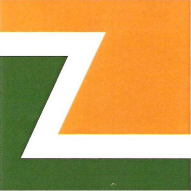 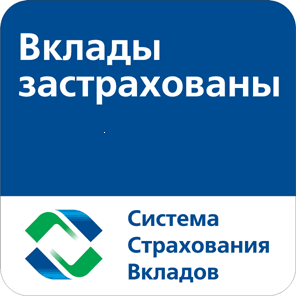 N п/пУсловие договора банковского вкладаСодержание условия договора банковского вклада1231Вид вкладаВид вклада2Сумма и валюта вкладаСумма, валюта (п.2.3.1.) 3Возможность пополнения вклада, имеющиеся ограничения на пополнение вкладап.2.4.3.4Срок и дата возврата вклада - по срочным вкладам.По договорам банковского вклада, заключенным на условиях выдачи вклада по требованию, указываются слова "до востребования"Срок (п.4.2.)5Процентная ставка (процентные ставки) по вкладу в процентах годовых - по договорам банковского вклада, в которых фиксированная величина или фиксированные величины процентной ставки стороны договора определяют в договоре банковского вклада при его заключении (постоянная процентная ставка). При наличии нескольких процентных ставок по вкладу указываются условие и период времени применения каждой из них. По вкладам до востребования процентная ставка указывается на дату заключения договора банковского вклада, а также указывается информация о возможности изменения банком размера выплачиваемых процентов в случае, если такая возможность предусмотрена договором банковского вклада.При применении переменной процентной ставки (процентной ставки, содержащей переменные величины, значения которых определяются исходя из обстоятельств, не зависящих от банка и аффилированных с ним лиц) - порядок ее определения и значение на дату заключения договора банковского вклада, порядок и срок информирования вкладчика об изменении такой процентной ставкиБанк начисляет Вкладчику проценты на остаток денежных средств на депозитном счете на начало операционного дня по ставке  в размере ____% годовых, за исключением досрочного возврата вклада по требованию Вкладчика.6Порядок выплаты вкладчику процентов по вкладуПроценты на остаток денежных средств на депозитном счете начисляются:     - при досрочном расторжении Договора на дату расторжения Договора включительно;     - на дату окончания срока привлечения вклада или  на дату окончания действия Договора включительно.  7Процентная ставка (процентные ставки) либо порядок ее (их) определения при досрочном возврате суммы срочного вклада или ее части по требованию вкладчикаПри досрочном расторжении договора по инициативе вкладчика процентная ставка составляет 0,1%.8Возможность досрочного возврата части суммы срочного вклада без изменения условий о размере процентов и периодичности их выплаты, условия такого досрочного возврата, размер неснижаемого остатка суммы вкладаВозможность досрочного возврата части суммы вклада отсутствует, в этом случае договор расторгается и проценты выплачиваются по ставке 0,1%.9Возможность и порядок продления срока срочного вкладаЕсли вклад с причитающимися процентами не будет востребован Вкладчиком в день окончания срока привлечения вклада (п.4.2.), вклад считается пролонгированным на 31 день. Пролонгация производится на условиях и под процентную ставку, действующую в Банке по данному виду вклада на день пролонгации. Договор пролонгируется неоднократно без явки Вкладчика в Банк. Если по данному виду вклада прекращен прием денежных средств, вклад считается продленным на условиях вклада «До востребования», действующих в Банке на день очередной пролонгации. 10Способ обмена информацией между банком и вкладчикомПри личной явке вкладчика в банк, либо посредством телефонной связи (общие вопросы).ООО «ЗЕМКОМБАНК».Ростов-на-Дону, ул.Малюгиной,233бПлатежные реквизиты Банка:корреспондентский счет №___________________ в __________________________________________, БИК  ___________________________, ИНН _____________,ОГРН _____________________, ОКПО__________________, ОКАТО_______________БАНК ________________/_______________________/ВКЛАДЧИК:______________________        - иные персональные данные. Выписка из тарифов ООО "ЗЕМКОМБАНК"на расчетно–кассовое обслуживание физических лицВыписка из тарифов ООО "ЗЕМКОМБАНК"на расчетно–кассовое обслуживание физических лицВыписка из тарифов ООО "ЗЕМКОМБАНК"на расчетно–кассовое обслуживание физических лиц№ п/пНаименование услугиТариф1.1.Открытие и обслуживание счетов в рублях РФ1.1.1Открытие лицевого счетабесплатно1.1.2Выдача выписок по лицевому счету клиентабесплатно1.1.3Оформление доверенностибесплатно1.1.4Предоставление справки об остатках и движении счета300 руб.1.1.6Перечисление суммы вклада и процентов со счета на счет (внутрибанковские операции)бесплатно1.1.7Перечисление суммы вклада и процентов со счета  в банке на счет, открытый в другом банке, в рублях РФ1% от перечисляемой суммы (min - 50 руб., max - 3000 руб.)1.1.8Зачисление    денежных средств  на счет  поступивших безналичным путем, согласно условий договорабесплатно1.1.9Поступление   денежных средств   на счет в наличной форме, согласно условий договорабесплатно1.1.10Выдача наличных денежных средств  со счета  при поступлении на счет  в наличной форме  бесплатно1.1.11Выдача нал.денежных средств со счета при поступлении средств в безналичной форме(за исключением зар/платы и соц.выплат)1.1.11.1С депозитного счета, при условии, что денежные средства находились на счете более 30 календарных дней бесплатноменее 30 календарных дней (включительно): до 1 млн. руб. в месяц;1%свыше 1 млн. руб. в месяц;8%2.1.Открытие и обслуживание счетов в иностранной валюте2.1.1.Зачисление средств на счета клиентовбесплатно2.1.2.Списание средств со счета клиента банка для зачисления на другой счет открытый в Банкебесплатно2.1.3.Перевод средств со счета клиента или перевод без открытия счета в долларах США в другие кредитные организации (платеж исполняется текущим рабочим днем)0,1% от суммы         (min 40$, max 150$) 2.1.4.При перечисление средств в страны, предоставляющих льготный налоговый режим взимается дополнительная плата. 50$2.1.5.Перевод средств со счета клиента  или перевод без открытия счета в Евро в другие кредитные организации (платеж исполняется текущим рабочим днем)0,15% от суммы(min 40€, max 150€)   2.1.6.При перечисление средств в страны, предоставляющих льготный налоговый режим взимается дополнительная плата. 50€2.1.8.Внесение изменений/дополнений в платежные инструкции: -платежи в долларах США-платежи в Евро100$100€2.1.9.Выполнение запросов о возврате перевода или о неполучении денежных средств конечным получателем-платежи в долларах США-платежи в Евро 100$100€2.1.12.Возмещение расходов по оплате комиссии третьих банков корреспондентоврасходы  по переводу со стороны отправителя за счет отправителя, со стороны получателя - за счет бенефициараБанкВкладчикООО «ЗЕМКОМБАНК»ИНН 6132001298,ОГРН 1026100001982Адрес: . Ростов-на-Дону, ул. Малюгиной, д.233бк/сч №30101810760150000078 в Отделении Ростов-на-ДонуБИК 046015078